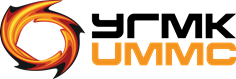 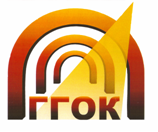  УГМК (Уральская горно-металлургическая компания) - крупнейший в России вертикально интегрированный производитель меди, цинка, угля и драгоценных металлов. ПАО «Гайский горно-обогатительный комбинат» является градообразующим предприятием города Гая Оренбургской области, основанное в 1959 году, входящее в состав предприятий цветной металлургии Уральской горно-металлургической компании. В настоящее время в ПАО «Гайский ГОК» открыта вакансия:ДробильщикОбязанности:проверка исправности и функциональной надежности систем ручного и автоматического управления оборудованием отделения додрабливания;контроль соблюдения параметров и показателей работы оборудования отделения додрабливания в соответствии с заданными технологическими регламентами;контроль состояния и исправности ограждений, воздуховодов, аспирационных и вентиляционных систем, заземления электрооборудования, работоспособности производственной и аварийной сигнализации, концевых выключателей блокировок;определение запасов в бункерах рудного сырья и в загрузочных емкостях полупродуктов, являющихся питанием конусных дробилок;ведение процессов транспортировки, дробления материалов в конусных дробилках;наблюдение за техническим состоянием обслуживаемого оборудования и его маслостанций, осмотр и чистка оборудования;пуск и останов дробилок, конвейеров питающих дробилку;наблюдение за равномерным поступлением и распределением сырья и материалов на дробилки, конвейеры;контроль качества материала, поступающего на додрабливание критического класса крупности;выбор оптимальных режимов работы конусных дробилок в соответствии с технологическими регламентами;Требования: - лица  не моложе  18 лет- наличие удостоверения по профессииУсловия:Официальное оформление по ТК РФЛокация: город Гай Оренбургской областиПолный социальный пакет:- выплата единовременного пособия при рождении ребенка- выплата единовременного пособия при увольнении работников по собственному желанию, в связи с уходом на пенсию в зависимости от стажа работы на предприятии- осуществление государственного социального страхования работников ПАО «Гайский ГОК» в соответствии с действующим законодательством- оплата расходов по служебным командировкам в порядке и размерах, установленных действующим законодательством.Широкий выбор индивидуальных программ корпоративного пенсионного обеспечения.Наличие качественной учебной базы для возможности повышения квалификации и профессионального совершенствования.Наличие ведомственных учреждений культуры и профилактики здоровья работников предприятия.При отсутствии квалификации по профессии, возможно обучение на базе учебного центра ПАО «Гайский ГОК»За более подробной информацией Вы можете обратиться по адресу: 
Оренбургская область, г. Гай, ул. Промышленная дом № 1., отдел кадров здания АБК №2, а также по номеру телефона 8 (35362)6-88-74; 8(35362)6-41-77 или по электронной почте Sorokina_AS@ggok.ru; OK7@ggok.ru. 